　各　位SR Showhorse Stable「Kyushu Western Championship」ご協賛のお願い拝啓　寒月の候、自社ますます御健勝のこととお喜び申し上げます。平素は格別のご高配を賜り、厚く御礼申し上げます。本年も今大会を開催することが出来ました、これも皆様方の御協力があってこそと、心より感謝申し上げます。本大会は、「ウエスタン馬術をもっとメジャーにしたい、九州でもレベルの高い人馬を増やしたい」という趣旨のもと運営しております。つきましては、恐縮ではございますが皆様からのご協賛を賜りますよう心よりお願い申し上げます。なお、ご協賛の内容につきましては、下記のようにご案内させていただきますので、何卒宜しくお願い申し上げます。敬具記協賛申込書は2月29日までにFAXまたはメールにて送信をお願いいたします。広告データー入荷は、Illustrator・Photoshop・高度画像（2MB以上）でお願いします。※広告デザイン作成希望の方はご連絡下さい。≪振込先≫遠賀信用金庫　むなかた支店　普通　1143527　【口座名】九州ウエスタン実行委員会計甲斐さやか以上九州ウエスタンチャンピオンシップ事務局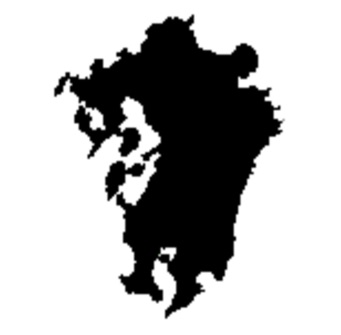 〒811-3513　福岡県宗像市上八2012-1		TEL／FAX　0940-62-4322携帯　090-1973-9838（甲斐）E-mail　sr.stable@gmail.com協賛申込書【協賛金】　　　　　　　　　　　　　　円（振込予定日　　月　　日）【協賛品】（到着予定日　　　月　　　日）ご協賛金額内容10,000円以上プログラム1／4P（130×90）カラー広告掲載30,000円以上プログラム1／2P（130×180）カラー広告掲載50,000円以上プログラム1P　（297×210）カラー広告掲載貴社名貴社名代表者名担当者名ご住所ご住所ご連絡先FAXメールアドレスメールアドレス